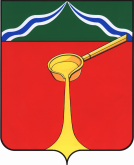 Калужская областьАдминистрация муниципального района«Город Людиново и Людиновский район»П О С Т А Н О В Л Е Н И Еот 30.06.2020 										№ 663Об утверждении Положения об организации отдыха детей муниципального района «Город Людиново и Людиновский район»" в каникулярное времяи административного регламентапредоставления муниципальной услуги «Прием заявления и выдача путевки для отдыха детей муниципального района «Город Людиново и Людиновский район» в каникулярное время в загородных оздоровительных лагерях»		В соответствии с Федеральным законом от 24.07.1998 № 124-ФЗ «Об основных гарантиях прав ребенка в Российской Федерации», государственной программой «Повышение эффективности реализации молодежной политики, развитие волонтерского движения, системы оздоровления и отдыха детей в Калужской области», утвержденной Постановлением Правительства Калужской области от 12.02.2019 № 94, Уставом муниципального района «Город Людиново и Людиновский район», администрация муниципального района «Город Людиново и Людиновский район»ПОСТАНОВЛЯЕТ:1. Утвердить Положение об организации отдыха детей муниципального района «Город Людиново и Людиновский район» в каникулярное время(приложение 1).	2.  Утвердить административный регламент предоставления муниципальной услуги «Прием заявления и выдача путевки для отдыха детей муниципального района «Город Людиново и Людиновский район» в каникулярное время в загородных оздоровительных лагерях» (приложение 2).		3. Считать утратившим силу постановление администрации муниципального района «Город Людиново и Людиновский район» от 08.10.2019 № 1337 «Об утверждении административного регламента по предоставлению муниципальной услуги «Прием заявления и выдача путевки для пребывания в детских оздоровительных организациях» на территории муниципального района «Город Людиново и Людиновский район».4. Контроль за исполнением постановления возложить на заместителя главыадминистрации муниципального района «Город Людиново и Людиновский район»      О.В. Игнатову.5. Настоящее постановление вступает в законную силу после официального опубликования.Глава администрации муниципального района                        			                                   Д.М. Аганичев